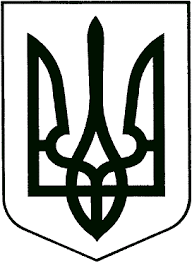 ЗВЯГЕЛЬСЬКА МІСЬКА РАДАРІШЕННЯсорок шоста сесія						        восьмого скликання22.02.2024			                                                            № 1158Про структуру та загальну чисельність працівників Служби охорони громадського порядку Звягельської міської радиКеруючись статтею 25, пунктом 5 частини першої статті 26, пунктом 6 частини четвертої статті 42 Закону України „Про місцеве самоврядування в Україні“, з метою удосконалення діяльності Служби охорони громадського порядку Звягельської міської ради, міська радаВИРІШИЛА:1. Затвердити структуру та загальну чисельність працівників Служби охорони громадського порядку Звягельської міської ради згідно додатку.2. Начальнику Служби охорони громадського порядку Звягельської міської ради забезпечити виконання цього рішення у частині оформлення трудових відносин з працівниками у відповідності з чинним законодавством України, внести зміни до кошторису.3. Це рішення набирає чинності 23.04.2024 року.4. Контроль за виконанням цього рішення покласти на постійну комісію міської ради з питань бюджету територіальної громади, комунальної власності та економічного розвитку (Сухих А.Ю.), керуючого справами виконавчого комітету міської ради Долю О.П.Міський голова                                                                        Микола БОРОВЕЦЬДодаток до рішення міської радивід 22.02.204  № 1158   Структурата загальна чисельність працівників Служби охорони громадського порядку Звягельської міської радиСекретар міської ради							            Оксана ГВОЗДЕНКО№ з/пПосадаКількість штатних одиниць1Начальник12Бухгалтер13Адміністратор бази даних14Черговий45Фельдшер46Охоронник97Охоронник на період воєнного стану98Молодша медична сестра (санітарка-прибиральниця)2Всього31